夏律同人绘画征集大赛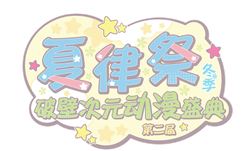 征集时间： 即日起至2018年2月10日（24：00）夏律同人绘画征集说明征集结束时间：2018年2月10日(24:00)要求：绘画夏律同人娘主题：新春祭可以是黑白（不是线稿要求打阴影）或色彩Q版画，本比例等均可绘画形式板绘和手绘均可手绘要求A3大小纸张，并要求拿去复印店上传线上评比 由夏律画师团队进行评比，并挑出部分优秀作品进行展示第一名奖金：800元  第二名奖金：500元  第三名奖金：300元8.请画师将本表和作品打包成压缩包的形式发送至客服邮箱394043847@QQ.com 随本表附夏律娘三面人设图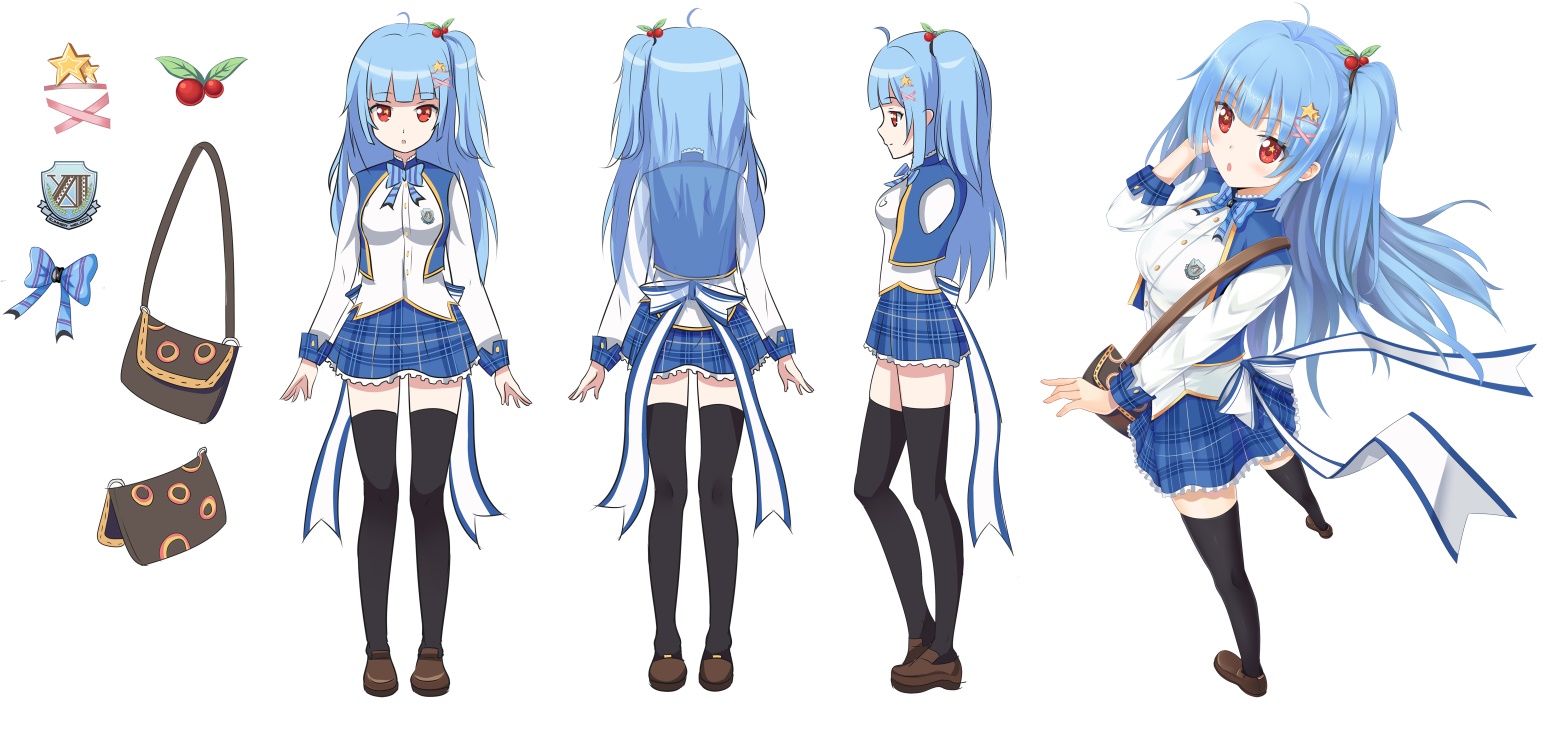 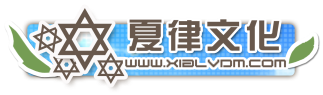    玉林市夏律文化传播有限公司同人绘画征集表同人绘画征集表同人绘画征集表同人绘画征集表名字年龄常住地区学校QQ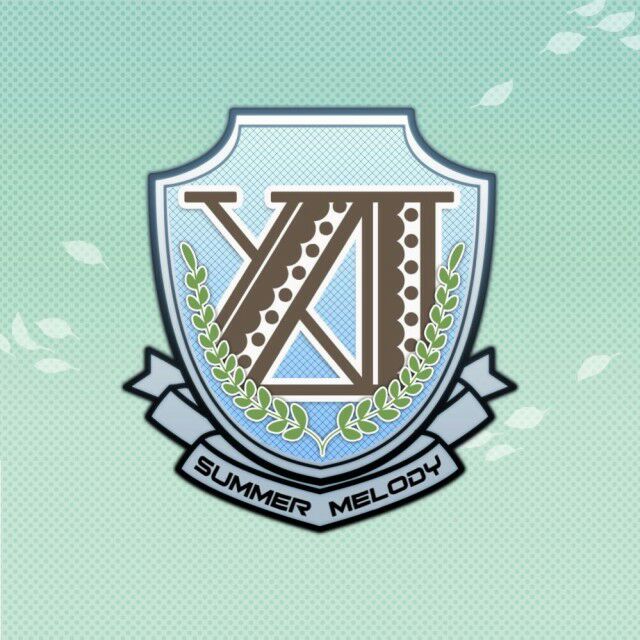 手机号码邮箱地址绘画年龄绘画形式其他个人说明注：若发现抄袭取消资格;上交表格作品默认已阅征集说明书 如有疑问请咨询客服娘QQ：394043847注：若发现抄袭取消资格;上交表格作品默认已阅征集说明书 如有疑问请咨询客服娘QQ：394043847注：若发现抄袭取消资格;上交表格作品默认已阅征集说明书 如有疑问请咨询客服娘QQ：394043847注：若发现抄袭取消资格;上交表格作品默认已阅征集说明书 如有疑问请咨询客服娘QQ：394043847